ВТОРНИК. Меню для детей от 1 до 3-х лет с 12-ти часовым пребыванием в МБДОУ №22 – детский сад комбинированного вида «Мир детства»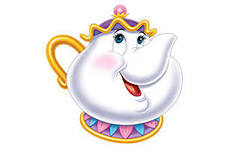 ВТОРНИК. Меню для детей от 3 до 7-ми лет с 12-ти часовым пребыванием в МБДОУ №22 – детский сад комбинированного вида «Мир детства»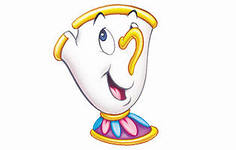 Завтрак:- Каша геркулесовая молочная с маслом - 180∕3 гр.,- Кофе с молоком – 150 гр.,- Булка – 60 гр.Второй завтрак:- Сок – 100 мл. ∕грушевое пюре – 95 гр.Обед:- Лапша на курином бульоне – 180 гр.,- Солянка с куриным мясом - 123∕60 гр.,- Компот из сухофруктов – 150 мл.,- Хлеб ржаной – 40 гр.Полдник:- Молоко – 150 мл.,- Пирог с вареньем – 35 гр.Ужин:- Творожная запеканка – 95 гр.,- Чай с сахаром – 150 мл.Завтрак:- Каша геркулесовая молочная – 250 гр.,- Кофе с молоком – 180 гр.,- Булка с маслом - 80∕5 гр.Второй завтрак:- Сок – 100 мл. ∕груша – 100 гр.Обед:- Лапша на курином бульоне – 220 гр.,- Солянка с куриным мясом - 180∕80 гр.,- Компот из сухофруктов – 200 мл.,- Хлеб ржаной – 50 гр.Полдник:- Молоко – 180 мл.,- Пирог с вареньем – 50 гр.Ужин:- Творожная запеканка – 150 гр.,- Чай с сахаром – 180 мл.